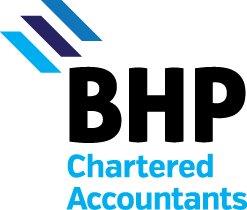 TRAINEE APPLICATION FORM 2019